 Fig. S1. Range of dates when forb species were observed blooming at Belwin Conservancy (A) and Carleton College (B). Native prairie species are marked with an asterisk symbol (*) and non-native species are marked with a plus symbol (+). Surveys were conducted once every two weeks throughout the period that honey bee colonies were video recorded. All forb species blooming within fifty 1-meter quadrats placed randomly on five 200-meter transects within the restored prairies at each site were identified and recorded. Therefore, species may have had a longer blooming period than recorded in surveys.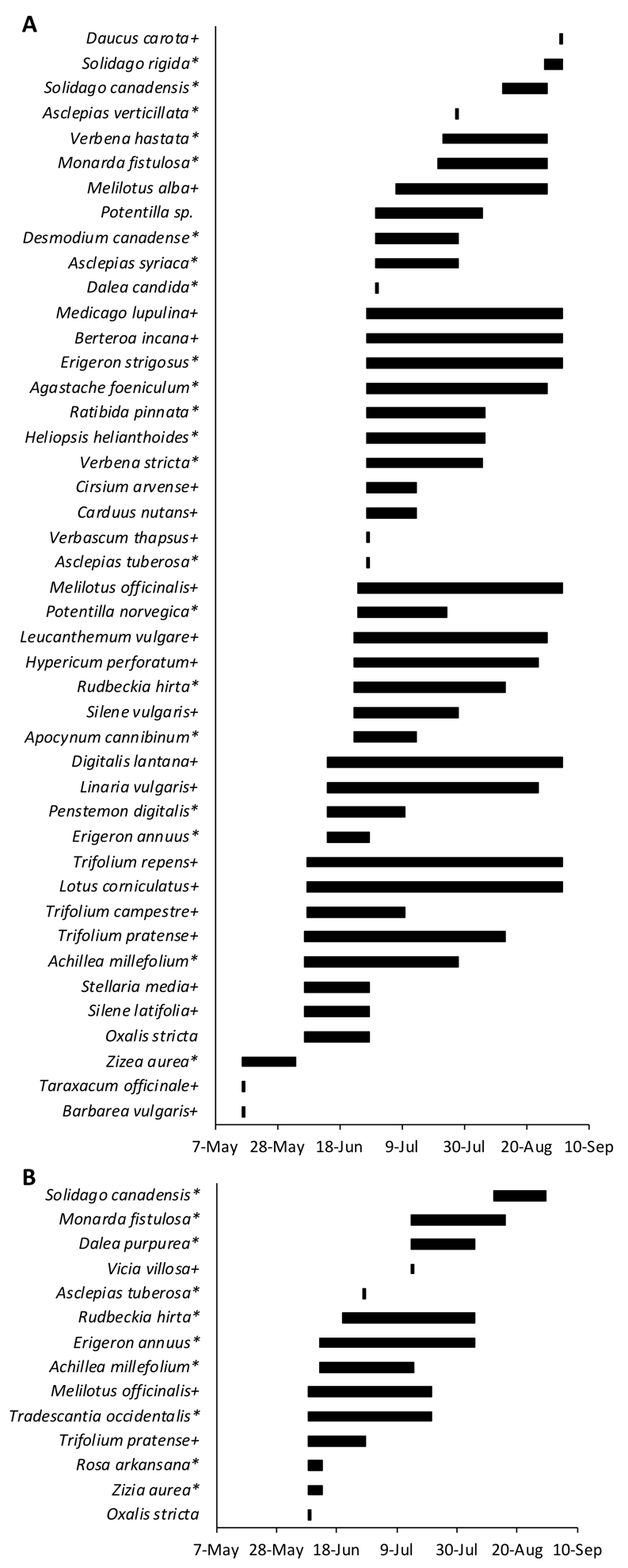 